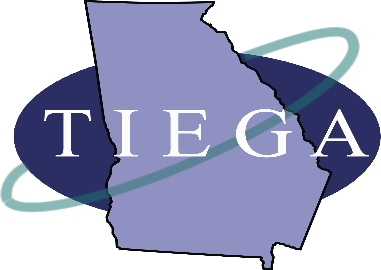 	Trade & Industrial Educators of Georgia (TIEGA) is a professional organization for Georgia teachers, counselors, administrators and other professionals in the following career clusters: Architecture and ConstructionArts, AV/Technology & FilmLaw & Public SafetyPersonal Care ServicesTransportation  	TIEGA is committed to serving our members by providing quality professional development, training and teacher resources for our members throughout the year, including the TIEGA Winter Conference, Camp T&I and GACTE.  Our newly revised website has links to some of the most helpful websites for teachers in your career clusters and pathways. Please visit our TIEGA website to learn more.   https://tiega.org If you have any questions, please feel free to contact us:TIEGA PresidentAmanda Pughamanda.pugh@barrow.k12.ga.usGA DOE Program Specialist(Architecture and Construction; Arts, AV/Technology & Film; Transportation)Tim Elliotttelliott@doe.k12.ga.usGA DOE Program Specialist(Law & Public Safety; Personal Care Service)Sandra Martinsandra.martin@doe.k12.ga.us